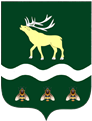 АДМИНИСТРАЦИЯЯКОВЛЕВСКОГО МУНИЦИПАЛЬНОГО РАЙОНА ПРИМОРСКОГО КРАЯ ПОСТАНОВЛЕНИЕ Об утверждении Положения об оплате труда работников Муниципального казенного учреждения «Управление культуры» Яковлевского муниципального районаВ соответствии с   Законом Приморского края от 25.04.2013  № 188-КЗ «Об оплате труда  работников государственных учреждений Приморского края», постановлением Администрации Яковлевского муниципального района от 02.03.2021 № 78-НПА «О внесении изменений в постановление Администрации Яковлевского муниципального района от 30.07.2013 № 575-НПА «О введении отраслевых систем оплаты труда работников муниципальных  учреждений Яковлевского муниципального района», в целях приведения системы оплаты труда работников муниципальных учреждений   в соответствие действующему законодательству, на основании Устава Яковлевского муниципального района, Администрация Яковлевского муниципального района ПОСТАНОВЛЯЕТ:Утвердить:1.1. Положение об оплате труда работников Муниципального казенного учреждения «Управление культуры» Яковлевского муниципального района согласно приложению № 1 к настоящему постановлению.1.2. Размеры окладов  работников  Муниципального казенного учреждения «Управление культуры» Яковлевского муниципального района согласно приложению № 2 к настоящему постановлению.1.3. Целевые показатели  эффективности деятельности работников Муниципального казенного учреждения «Управление культуры» Яковлевского муниципального района согласно приложению № 3 к настоящему постановлению.1.4. Отчет о выполнении целевых показателей эффективности деятельности руководителя  Муниципального казенного учреждения «Управление культуры» Яковлевского муниципального района согласно приложению № 4 к настоящему постановлению.2. Признать утратившими силу с 01 сентября  2021 года следующие постановления Администрации Яковлевского  муниципального района муниципального района:- от 31.10.2019  № 470-НПА  «Об утверждении Положения об оплате труда работников Муниципального казенного учреждения «Управление культуры» Яковлевского муниципального района;- от 30.12.2019 № 580-НПА «О внесении изменений в постановление от 31.10.2019 г. № 470-НПА «Об утверждении Положения об оплате труда работников Муниципального казенного учреждения «Управление культуры» Яковлевского муниципального района».3. Опубликовать настоящее постановление в районной газете «Сельский Труженик» и на официальном сайте Яковлевского муниципального района в сети Интернет.4. Настоящее постановление вступает в силу с 01 сентября 2021 года.5. Контроль  исполнения  настоящего постановления оставляю за собой.Глава района - глава Администрации Яковлевского муниципального района                                             Н.В. Вязовик Приложение №1Утвержденопостановлением АдминистрацииЯковлевского муниципального района                от  01.06.2021 № 206-НПА                                                                                                                                     ПОЛОЖЕНИЕОБ ОПЛАТЕ ТРУДА РАБОТНИКОВ МУНИЦИПАЛЬНОГО КАЗЕННОГО УЧРЕЖДЕНИЯ «УПРАВЛЕНИЕ КУЛЬТУРЫ» ЯКОВЛЕВСКОГО МУНИЦИПАЛЬНОГО РАЙОНАI. Общие положения1.1. Положение об оплате труда работников муниципального казенного учреждения «Управление культуры» Яковлевского муниципального района (далее – Положение, Учреждение) устанавливает порядок и условия оплаты труда работников в соответствии с отраслевой системой оплаты труда работников муниципальных учреждений Яковлевского муниципального района.1.2. Положение включает в себя:- размеры окладов, установленные по квалификационным уровням профессиональных квалификационных групп;- порядок и условия выплат компенсационного характера;- порядок и условия выплат стимулирующего характера;- порядок оплаты труда руководителя учреждения, его заместителя и главного бухгалтера;- порядок выплаты материальной выплаты.1.3. Заработная плата (оплата труда) работников Учреждения (без учета стимулирующих выплат),  устанавливаемая в соответствии с отраслевой  системой  оплаты труда при изменении системы, не может быть меньше заработной платы (оплаты труда) (без учета стимулирующих выплат), выплачиваемой  до введения отраслевой системы оплаты труда ,  при условии сохранения объема должностных обязанностей работников и выполнения ими работ той же квалификации.1.4. Месячная заработная плата работника, полностью отработавшего за этот период норму рабочего времени и выполнившего норму труда (трудовые обязанности), не может быть ниже минимального  размера  оплаты труда.1.5.Штатное расписание Учреждения утверждается руководителем, согласовывается с главой Администрации Яковлевского муниципального района и финансовым управлением Администрации Яковлевского муниципального района. Штатное расписание включает в себя все должности служащих, профессии рабочих данного учреждения в соответствии с данным Положением.II. Порядок и условия оплаты труда2.1. Основные условия оплаты труда.2.1.1. Система оплаты труда работников Учреждения включает в себя оклады, компенсационные и стимулирующие выплаты.2.1.2. Система оплаты труда работников Учреждения устанавливается с учетом:а) единого тарифно-квалификационного справочника работ и профессий рабочих;б) единого квалификационного справочника должностей руководителей, специалистов и служащих;в) государственных гарантий по оплате труда;г) перечня видов компенсационных выплат в муниципальных учреждениях Яковлевского муниципального района, утвержденного Администрацией Яковлевского муниципального района;д) перечня видов стимулирующих выплат в муниципальных учреждениях Яковлевского муниципального района, утвержденного Администрацией Яковлевского муниципального района;е)  положения об  отраслевых системах оплаты  труда работников   муниципальных учреждений Яковлевского муниципального района, утвержденного Администрацией Яковлевского муниципального района.ж) рекомендаций  Российской трехсторонней комиссии по регулированию социально-трудовых отношений;з) мнения представительного органа работников.III. Размеры окладов работников учреждения3.1. Размеры окладов работников Учреждения устанавливаются руководителем Учреждения по квалификационным уровням профессиональных квалификационных групп (далее - оклады работников по ПКГ) на основе требований к профессиональной подготовке и уровню квалификации, которые необходимы для осуществления соответствующей профессиональной деятельности, а также с учетом сложности и объема выполняемой работы (Приложение № 1).3.2. Размеры окладов работников Учреждения, установленные по квалификационным уровням профессиональных квалификационных групп, увеличиваются (индексируются) в соответствии с решением Думы Яковлевского муниципального района о местном бюджете на соответствующий финансовый год и плановый период с учетом роста потребительских цен на товары и услуги. При увеличении (индексации) окладов работников учреждений их размеры подлежат округлению до целого рубля в сторону увеличения.IV. Порядок и условия выплат компенсационного характера4.1. Компенсационные выплаты работникам Учреждения устанавливаются в процентах к окладам по ПКГ.4.2. Работникам учреждения в соответствии с Перечнем видов компенсационных выплат, утвержденным постановлением Администрации Яковлевского муниципального района, устанавливаются следующие выплаты компенсационного характера:- выплаты работникам, занятым на  работах с вредными и (или) опасными условиями труда;- выплаты за работу в местностях с особыми климатическими условиями;- выплаты за работу в условиях, отклоняющихся от нормальных (при выполнении работ различной квалификации, совмещении профессий (должностей), сверхурочной работе, работе в ночное время и при выполнении работ в других условиях, отклоняющихся от нормальных).4.3. Выплаты работникам Учреждения, занятым на работах с вредными и (или) опасными условиями труда, устанавливаются в соответствии со статьей 147 ТК РФ и принятыми в соответствии с ней нормативными правовыми актами в повышенном размере, минимальный размер повышения оплаты  труда работникам, занятым на работах с вредными и (или) опасными условиями труда, не может быть ниже установленного статьей 147 ТК РФ.Конкретные размеры повышения оплаты труда устанавливаются работодателем с учетом мнения представительного органа работников в порядке, установленном статьей 372 ТК РФ для принятия локальных нормативных актов, либо коллективным договором, трудовым договором.4.4. При  отраслевой системе оплаты труда работников Учреждения компенсационные выплаты работникам, занятым в местностях с особыми климатическими условиями, устанавливаются в соответствии со статьей 148 ТК РФ. К заработной плате работников учреждений в соответствии с правовыми актами органов государственной власти бывшего Союза ССР и краевым законодательством начисляются:- районный коэффициент к заработной плате – 1,2;- процентная надбавка к заработной плате за стаж работы в южных районах Дальнего Востока - 10 процентов по истечении первого года работы, с увеличением на 10 процентов за каждые последующие два года работы, но не свыше 30 процентов заработка;- процентная надбавка к заработной плате в размере 10 процентов за каждые шесть месяцев работы молодежи (лицам в возрасте  до 30 лет), прожившей не менее одного года в южных районах Дальнего Востока и вступающей в трудовые отношения, но не свыше 30 процентов заработка.4.5. Компенсационные выплаты работникам Учреждения за работу в условиях, отклоняющихся от нормальных (совмещение профессий (должностей), расширение зоны обслуживания, за сверхурочную работу, за работу в ночное и вечернее время, за работу в выходные и нерабочие праздничные дни и при выполнении работ в других условиях, отклоняющихся от нормальных), устанавливаются в соответствии со статьями 149, 150, 151, 152, 153,154 Трудового кодекса Российской Федерации.Работникам муниципальных учреждений Яковлевского муниципального района, место работы которых находится в сельском населенном пункте, устанавливается компенсационная выплата (доплата) за работу в указанной местности в размере 25 процентов размера оклада по ПКГ.4.6.  При отраслевой системе оплаты труда работников Учреждения  размеры и условия осуществления компенсационных выплат конкретизируются в трудовых договорах работников учреждения.V. Порядок и условия выплат стимулирующего характера5.1. Стимулирующие выплаты работникам устанавливаются в процентах к окладам по ПКГ.5.2. Работникам Учреждения в соответствии с Перечнем видов стимулирующих выплат, утвержденным  Администрацией Яковлевского муниципального района, устанавливаются следующие выплаты стимулирующего характера:-выплаты за интенсивность и высокие результаты работы.- выплаты за качество выполняемых работ.-выплаты за стаж непрерывной работы, выслугу лет.- премии по итогам работы.5.3. К стимулирующим выплатам относятся выплаты, направленные на стимулирование работников Учреждения к качественному результату труда, а также поощрения за выполненную работу.5.4. Выплаты стимулирующего характера устанавливаются работникам Учреждения с учетом целевых показателей и критериев оценки эффективности деятельности, позволяющих оценить результативность и качество их труда (Приложение № 3).Оценка эффективности деятельности работников Учреждения осуществляется ежеквартально комиссией по оценке выполнения целевых показателей эффективности деятельности работников учреждения (далее - комиссия), создаваемой руководителем Учреждения. Состав комиссии и порядок оценки эффективности деятельности работников утверждаются руководителем Учреждения.5.5. Выплаты за качество выполняемых работ и (или) выплаты за интенсивность и высокие результаты работы производятся ежемесячно в соответствии с приказом руководителя Учреждения на основании решения комиссии по оценке выполнения целевых показателей эффективности труда работников Учреждения.Размер выплат за качество выполняемых работ и (или) выплат за интенсивность и высокие результаты работы работников учреждения устанавливается из расчета 1 балл = 1% оклада ПКГ (оклада с учетом повышающих коэффициентов – в случае их установления).Размеры выплат за качество выполняемых работ и (или) выплат за интенсивность и высокие результаты работы работникам Учреждения устанавливаются  не более 100  процентов от должностного оклада.5.6. К выплатам за стаж  непрерывной работы, выслугу лет относятся выплаты, учитывающие стаж работы (службы) в государственных и муниципальных учреждениях, в органах исполнительной власти и органах местного самоуправления.Размер выплаты за стаж непрерывной работы, выслугу лет определяется в процентах к окладам по ПКГ в зависимости от стажа работы в следующих размерах:от 1 до 5 лет – 10%;от 5 до 10 лет – 15%;от 10 до 15 лет – 20%;свыше 15 лет – 30%.5.7. Премии по итогам работы (далее - премии) в Учреждении могут быть установлены за особые достижения при выполнении услуг (работ) в соответствии с показателями и критериями оценки эффективности деятельности работников, утверждаемыми локальным нормативным актом учреждения.Размер премии по итогам работы устанавливается в абсолютных размерах и выплачивается в пределах экономии фонда оплаты труда, формируемого Учреждением по окончании календарного года.Премии устанавливаться в отношении работников Учреждения при наличии следующих оснований:- за выполнение особо важных и ответственных поручений;- за подготовку и проведение организационных мероприятий, связанных с основной деятельностью  учреждения;- в связи с юбилейной датой и профессиональными праздниками.5.8. Размер и порядок осуществления премии устанавливается распорядительным актом руководителя Учреждения.5.9. В целях социальной защищенности работников учреждений и поощрения их за достигнутые успехи, профессионализм и личный вклад в работу коллектива в пределах финансовых средств на оплату труда по решению руководителя Учреждения премии могут быть назначены: - при объявлении благодарности Министерства культуры Российской Федерации;- при награждении Почетной грамотой Министерства культуры Российской Федерации;-в связи с  юбилейными датами (50, 55, 60 лет со дня рождения и последующие каждые 5 лет);- при увольнении в связи с уходом на страховую пенсию по старости;- при прекращении трудового договора в связи с признанием работника полностью неспособным к трудовой деятельности в соответствии с медицинским заключением.5.10. За неисполнение или ненадлежащее исполнение должностных обязанностей руководитель Учреждения вправе уменьшить размеры стимулирующих выплат или лишить работников полностью. В случае наличия в расчетном периоде неснятого дисциплинарного взыскания стимулирующие выплаты не начисляются и не выплачиваются в полном объеме. 5.11. При отсутствии или недостатке объема бюджетных средств руководитель Учреждения вправе приостановить, уменьшить или отменить выплаты за качество выполняемых работ, интенсивность и высокие результаты работы.VI. Порядок оплаты труда руководителя учреждения,его заместителя и главного бухгалтера6.1. Заработная плата руководителя Учреждения, его заместителя и главного бухгалтера Учреждения состоит из оклада, компенсационных и стимулирующих выплат.6.2.  Предельный уровень соотношения средней заработной платы руководителя  Учреждения, его заместителей и главного бухгалтера и средней заработной платы работников Учреждения (за исключением руководителя учреждения, заместителей  руководителя и главного бухгалтера) не может превышать 4.   Оклады заместителя руководителя Учреждения и главного бухгалтера учреждения устанавливаются руководителем Учреждения на 10-30 процентов ниже оклада руководителя.Размеры окладов  руководителя, его заместителя, главного бухгалтера Учреждения увеличиваются (индексируются) в соответствии с решением Думы Яковлевского муниципального района о районном бюджете на соответствующий финансовый год и плановый период с учетом роста потребительских цен на товары и услуги. Размеры окладов руководителя Учреждения, его заместителя, главного бухгалтера подлежат округлению до целого рубля в сторону увеличения.6.3 Компенсационные выплаты руководителю, его заместителю, главному бухгалтеру Учреждения устанавливаются с учетом условий его труда в процентах к окладам по ПКГ в соответствии с перечнем видов компенсационных выплат и порядком, установленным пунктом IV настоящего Положения.Компенсационные выплаты руководителю Учреждения, его заместителю, главному бухгалтеру и их конкретные размеры устанавливаются в трудовом договоре.6.4. Стимулирующие выплаты руководителю, его заместителю, главному бухгалтеру Учреждения устанавливаются в процентах к окладу по ПКГ  в соответствии с перечнем видов стимулирующих выплат в пределах утвержденного фонда оплаты труда, в том числе:- за качество выполняемых работ; - выплаты за стаж непрерывной работы, выслугу лет;- выплаты за интенсивность и высокие результаты работы;- премиальные выплаты по итогам работы.Стимулирующие выплаты руководителю, его заместителю, главному бухгалтеру Учреждения и их размеры устанавливаются в трудовом договоре с учетом выполнения ими целевых показателей эффективности деятельности. Оценку работы руководителя учреждения на предмет выполнения им целевых показателей эффективности деятельности осуществляет один  раз в полугодие  (не позднее 15 числа месяца, следующего за отчетным периодом) комиссия при главе Администрации Яковлевского муниципального района (далее - работодатель). Руководитель учреждения представляет работодателю служебную записку с приложением отчета о выполнении целевых показателей эффективности деятельности руководителя учреждения не позднее 5 числа месяца, следующего за отчетным.  Размер выплат за качество выполняемых работ и (или) выплат за интенсивность и высокие результаты работы работников учреждения устанавливается из расчета 1 балл = 1% оклада ПКГ (оклада с учетом повышающих коэффициентов – в случае их установления).      6.5.  К выплатам за стаж  непрерывной работы, выслугу лет относятся выплаты, учитывающие стаж работы (службы) в государственных и муниципальных учреждениях, в органах исполнительной власти и органах местного самоуправления.Размер выплаты за стаж непрерывной работы, выслугу лет определяется в процентах к окладам по ПКГ в зависимости от стажа работы в следующих размерах:от 1 до 5 лет – 10%;от 5 до 10 лет – 15%;от 10 до 15 лет – 20%;свыше 15 лет – 30%.6.6. Выплаты за качество выполняемых работ и (или) выплаты за интенсивность и высокие результаты работы производятся ежемесячно в соответствии с локальным нормативным актом на основании решения комиссии по оценке выполнения целевых показателей эффективности деятельности руководителя Учреждения при главе Администрации Яковлевского муниципального района.6.7 Премии по итогам работы выплачиваются единовременно, в пределах фонда оплаты труда Учреждения, в соответствии с локальным нормативным актом, на основании решения комиссии по оценке выполнения целевых показателей эффективности деятельности руководителя учреждения при главе Администрации Яковлевского муниципального района.Выплаты стимулирующего характера заместителю руководителя Учреждения и главному бухгалтеру производятся в соответствии с пунктом V настоящего Положения. Оценку работы заместителя руководителя и главного бухгалтера на предмет выполнения ими целевых показателей эффективности деятельности осуществляется ежеквартально (не позднее 15 числа месяца, следующего за отчётным периодом) комиссией при руководителе Учреждения.6.8. Предельные размеры стимулирующих выплат руководителю Учреждения, его заместителю, главному бухгалтеру не могут превышать 100 процентов оклада по ПКГ.VII. Порядок выплаты материальной помощи7.1. В пределах экономии фонда оплаты труда работникам учреждения может быть оказана материальная помощь в трудной жизненной ситуации.7.2. Условия выплаты материальной помощи и ее предельные размеры устанавливаются коллективными договорами, локальными нормативными актами учреждения, с учетом мнения представительного органа работников.7.3. Решение об оказании материальной помощи работнику и ее конкретных размерах принимает руководитель учреждения на основании письменного заявления работника.7.4. Для принятия работодателем решения о выплате материальной помощи работникам, руководителю Учреждения предоставляется расчет планового фонда оплаты труда, подтверждающий наличие достаточных средств для выплаты материальной помощи.Приложение № 2Утверждено  постановлением Администрации Яковлевского муниципального района от  01.06.2021 № 206-НПА                                                                                                                                     ОКЛАДЫ  ПО ПРОФЕССИОНАЛЬНЫМ КВАЛИФИКАЦИОННЫМ ГРУППАМ ДОЛЖНОСТЕЙ РАБОТНИКОВ МУНИЦИПАЛЬНОГО КАЗЕННОГО УЧРЕЖДЕНИЯ «УПРАВЛЕНИЕ КУЛЬТУРЫ» ЯКОВЛЕВСКОГО МУНИЦИПАЛЬНОГО РАЙОНА   Приложение № 3 Утверждено постановлением Администрации Яковлевского муниципального района от  01.06.2021 № 206-НПА  Целевые показатели эффективности деятельности работников муниципального казенного учреждения « Управление культуры» Яковлевского муниципального районаГлавный бухгалтерЗАМЕСТИТЕЛЬ ГЛАВНОГО БУХГАЛТЕРАБухгалтерСпециалист делопроизводства и кадровМетодист  Приложение № 4                                                                                  Утверждено постановлением Администрации Яковлевского муниципального района от  01.06.2021 № 206-НПА                                                                                                                                     Отчет о выполнении целевых показателей эффективности деятельности руководителя  муниципального казенного учреждения «Управление культуры» Яковлевского муниципального района за ____________________Размер ежемесячной выплаты стимулирующего характера руководителю в процентах устанавливается исходя из данных, указанных в таблице 1 Положения и по результатам оценки выполнения целевых показателей эффективности работы руководителя учреждения  равен ________%Руководитель учрежденияГлавный бухгалтерот01.06.2021с. Яковлевка№206-НПАПрофессиональные квалификационные группы и квалификационные уровниДолжности, отнесенные к квалификационным уровнямОклады <*>(рублей) Профессиональная квалификационная группа «Общеотраслевые должности служащего первого уровня»Профессиональная квалификационная группа «Общеотраслевые должности служащего первого уровня»Профессиональная квалификационная группа «Общеотраслевые должности служащего первого уровня»1 квалификационный уровеньКассир; секретарь76422 квалификационный уровеньДолжности служащих первого квалификационного уровня, по которым может устанавливаться производное должностное наименование «старший»8000Профессиональная квалификационная группа «Общеотраслевые должности служащих второго уровня»Профессиональная квалификационная группа «Общеотраслевые должности служащих второго уровня»Профессиональная квалификационная группа «Общеотраслевые должности служащих второго уровня»1 квалификационный уровеньСпециалист; методист; инструктор82932 квалификационный уровеньЗаведующий складом; заведующий хозяйством;Должности служащих второго квалификационного уровня, по которым может устанавливаться производное должностное наименование «старший».Должности служащих второго квалификационного уровня, по которым устанавливается II внутридолжностная категория 85473 квалификационный уровеньДолжности служащих второго квалификационного уровня, по которым устанавливается I внутридолжностная категория88134 квалификационный уровеньДолжности служащих второго квалификационного уровня, по которым может устанавливаться производное должностное наименование «ведущий»92605 квалификационный уровеньНачальник гаража, цеха9643Профессиональная квалификационная группа «Общеотраслевые должности служащих третьего уровня»Профессиональная квалификационная группа «Общеотраслевые должности служащих третьего уровня»Профессиональная квалификационная группа «Общеотраслевые должности служащих третьего уровня»1 квалификационный уровеньБухгалтер 96762 квалификационный уровеньДолжности служащих третьего квалификационного уровня, по которым устанавливается II внутридолжностная категория101863 квалификационный уровеньДолжности служащих третьего квалификационного уровня, по которым устанавливается I внутридолжностная категория106964 квалификационный уровеньДолжности служащих третьего квалификационного уровня, по которым может устанавливаться производное должностное наименование «ведущий»109565 квалификационный уровеньГлавный специалист, заместитель главного бухгалтера11368Профессиональная квалификационная группа «Общеотраслевые должности служащих четвертого уровня»Профессиональная квалификационная группа «Общеотраслевые должности служащих четвертого уровня»Профессиональная квалификационная группа «Общеотраслевые должности служащих четвертого уровня»1 квалификационный уровеньГлавный бухгалтер128432 квалификационный уровеньЗаместитель директора141083 квалификационный уровеньДиректор15664№ п/пНаименование стимулирующей выплатыЦелевой показательРезультат оценки выполнения целевых показателей эффективности работы в баллах12341.За качество выполняемых работОбеспечение качественной  организации бухгалтерского и налогового учета финансово-хозяйственной деятельности всех учреждений культуры и учреждений дополнительного образования51.За качество выполняемых работСоблюдение сроков, установленного порядка и формы предоставления сведений, отчетов и статистической отчетности  51.За качество выполняемых работСвоевременное начисление работникам заработной платы51.За качество выполняемых работОтсутствие замечаний по  качеству предоставления установленной отчетности, информации по отдельным вопросам со стороны руководителя  51.За качество выполняемых работЭффективная организация работы по обеспечению строгого соблюдения финансовой и кассовой дисциплины, законности списания со счетов бухгалтерского учета, сохранности бухгалтерских документов101.За качество выполняемых работВыполнение муниципального задания на оказание муниципальных услуг52.За интенсивностьи высокие результаты работыДостижение соотношения средней заработной платы работников учреждения и средней заработной платы по Приморскому краю  52.За интенсивностьи высокие результаты работыОтсутствие обоснованных жалоб посетителей на качество услуг52.За интенсивностьи высокие результаты работыОтсутствие замечаний контролирующих, правоохранительных, надзорных органов по результатам деятельности муниципального учреждения, подтвержденных актами, протоколами контролирующих органов52.За интенсивностьи высокие результаты работыВнедрение новых форм и методов работы52.За интенсивностьи высокие результаты работыОтсутствие просроченной дебиторской и кредиторской  задолженности и нарушений финансово-хозяйственной  деятельности в рамках функциональных обязанностей, приведших к неэффективному расходованию бюджетных и внебюджетных средств в течение учетного периода52.Отсутствие замечаний контролирующих органов по целевому и эффективному использованию бюджетных средств52.Соблюдение  правил внутреннего трудового распорядка (трудовой дисциплины), техники безопасности, противопожарной безопасности, охраны труда5ИТОГО70№ п/пНаименование стимулирующей выплатыЦелевой показательРезультат оценки выполнения целевых показателей эффективности работы, в баллах12341.За качество выполняемых работОтсутствие замечаний (штрафных санкций) от Администрации Яковлевского муниципального района , финансового управления, налоговой службы и т.д.101.За качество выполняемых работСвоевременное исполнение приказов, распоряжений работодателя51.За качество выполняемых работОтсутствие задолженности и переплат  по налогам и сборам, заработной плате101.За качество выполняемых работКачество и соблюдение сроков предоставления бухгалтерской, статистической и оперативной отчетности101.За интенсивностьи высокие результаты работыДостоверное отражение в учёте информации о состоянии финансовых и нефинансовых активов и обязательств учреждения101.За интенсивностьи высокие результаты работыОтсутствие обоснованных жалоб посетителей на качество услуг51.За интенсивностьи высокие результаты работыОтсутствие замечаний контролирующих, правоохранительных, надзорных органов по результатам деятельности муниципального учреждения, подтвержденных актами, протоколами контролирующих органов51.Отсутствие замечаний контролирующих органов по целевому и эффективному использованию бюджетных средств101.Соблюдение  правил внутреннего трудового распорядка (трудовой дисциплины), техники безопасности, противопожарной безопасности, охраны труда5ИТОГО70№ п/пНаименование стимулирующей выплатыЦелевой показательРезультат оценки выполнения целевых показателей эффективности работы, в баллах12341.За качество выполняемых работОтсутствие замечаний (штрафных санкций) от Администрации Яковлевского муниципального района, финансового управления, налоговой службы и т.д.101.За качество выполняемых работСвоевременное исполнение приказов, распоряжений работодателя51.За качество выполняемых работОтсутствие задолженности и переплат  по налогам и сборам, заработной плате101.За качество выполняемых работКачество и соблюдение сроков предоставления бухгалтерской, статистической и оперативной отчетности101.За интенсивностьи высокие результаты работыДостоверное отражение в учёте информации о состоянии финансовых и нефинансовых активов и обязательств учреждения101.За интенсивностьи высокие результаты работыОтсутствие обоснованных жалоб посетителей на качество услуг51.За интенсивностьи высокие результаты работыОтсутствие замечаний контролирующих, правоохранительных, надзорных органов по результатам деятельности муниципального учреждения, подтвержденных актами, протоколами контролирующих органов51.Отсутствие замечаний контролирующих органов по целевому и эффективному использованию бюджетных средств101.Соблюдение  правил внутреннего трудового распорядка (трудовой дисциплины), техники безопасности, противопожарной безопасности, охраны труда5ИТОГО70№ п/пНаименование стимулирующей выплатыЦелевой показательРезультат оценки выполнения целевых показателей эффективности работы, в баллах12341.За качество выполняемых работЗа интенсивностьи высокие результаты работыКачественное ведение и своевременное заполнение первичной учётной документации и иной установленной документации по кадрам  101.За качество выполняемых работЗа интенсивностьи высокие результаты работыСоздание условий, способствующих эффективной работе руководителя и сотрудников51.За качество выполняемых работЗа интенсивностьи высокие результаты работыНепосредственное участие в разработке и реализации проектов и муниципальных программ51.За качество выполняемых работЗа интенсивностьи высокие результаты работыСвоевременность предоставления месячных, квартальных и годовых отчетов учреждения, статистической отчетности, других сведений и их качество101.За качество выполняемых работЗа интенсивностьи высокие результаты работыВедение контроля за состоянием трудовой дисциплины в учреждении и соблюдением сотрудниками правил внутреннего трудового распорядка     101.За качество выполняемых работЗа интенсивностьи высокие результаты работыОтсутствие обоснованных жалоб посетителей на качество услуг101.За качество выполняемых работЗа интенсивностьи высокие результаты работыОтсутствие замечаний контролирующих, правоохранительных, надзорных органов по результатам деятельности муниципального учреждения, подтвержденных актами, протоколами контролирующих органов101.За качество выполняемых работЗа интенсивностьи высокие результаты работыВнедрение новых форм и методов работы51.За качество выполняемых работЗа интенсивностьи высокие результаты работыСоблюдение  правил внутреннего трудового распорядка (трудовой дисциплины), техники безопасности, противопожарной безопасности, охраны труда5ИТОГО70№ п/пНаименование стимулирующей выплатыЦелевой показательРезультат оценки выполнения целевых показателей эффективности работы, в баллах12341.За качество выполняемых работКачественная подготовка информационно-аналитических материалов о тенденциях и результатах работы учреждений101.За качество выполняемых работСоблюдение сроков, установленного порядка и формы предоставления сведений, отчетов и статистической отчетности  101.За качество выполняемых работОтсутствие замечаний по  качеству предоставления установленной отчетности, информации по отдельным вопросам со стороны руководителя  51.За качество выполняемых работКачественная работа с учреждениями культуры  по запросу  необходимой информации, документов51.За качество выполняемых работАнализ и предложения по улучшению деятельности учреждений культуры района  102.За интенсивностьи высокие результаты работыОбеспечение информационной открытости учреждения52.За интенсивностьи высокие результаты работыОтсутствие обоснованных жалоб посетителей на качество услуг52.За интенсивностьи высокие результаты работыОтсутствие замечаний контролирующих, правоохранительных, надзорных органов по результатам деятельности муниципального учреждения, подтвержденных актами, протоколами контролирующих органов52.За интенсивностьи высокие результаты работы2.За интенсивностьи высокие результаты работыСвоевременное и качественное выполнение поручений, мероприятий, показателей  содержания работы по должности52.Внедрение новых форм и методов работы52.Соблюдение  правил внутреннего трудового распорядка ( трудовой дисциплины), техники безопасности, противопожарной безопасности, охраны труда5ИТОГО70№ п/пНаименование показателяНаименование показателяИсполнение показателейОценка выполнения целевых показателей эффективности работы руководителя учреждения, в баллах122341.Эффективная организация материально-технического обеспечения деятельности подведомственных учреждений, автотранспортного обслуживания муниципальных казенных и бюджетных учреждений Яковлевского муниципального районаколичество исполненных заявок 101.Эффективная организация материально-технического обеспечения деятельности подведомственных учреждений, автотранспортного обслуживания муниципальных казенных и бюджетных учреждений Яковлевского муниципального районаколичество неисполненных заявок 52.Своевременное выполнение заданий, поручений главы Администрации Яковлевского муниципального района, заместителей главы Администрации Яковлевского муниципального районаколичество выполненных поручений, заданий52.Своевременное выполнение заданий, поручений главы Администрации Яковлевского муниципального района, заместителей главы Администрации Яковлевского муниципального районаколичество невыполненных поручений, заданий03.Отсутствие замечаний со стороны Учредителя по вопросам деятельности муниципального учрежденияколичество замечаний4.Своевременное предоставление отчетности                        и информации о деятельности муниципального учрежденияколичество предоставленной статистической, планово-отчетной и финансовой документации    с соблюдением сроков и порядка заполнения54.Своевременное предоставление отчетности                        и информации о деятельности муниципального учрежденияколичество предоставленной статистической, планово-отчетной и финансовой документации  с нарушением сроков и порядка заполнения с наименованием документа и вида нарушения55.Участие в разработке муниципальных программ, мониторинг их реализации и оценка эффективностиколичество проектов по разработке муниципальных программ56.Организация деятельности по осуществлению закупок товаров, работ и услуг для нужд  МКУ Управление культуры» и подведомственных учрежденийСвоевременность размещения планов-графиков (изменений в планы-графики) на официальном сайте57.Отсутствие замечаний контролирующих, правоохранительных, надзорных органов по результатам деятельности муниципального учреждения, подтвержденных актами, протоколами контролирующих органовколичество проверок57.Отсутствие замечаний контролирующих, правоохранительных, надзорных органов по результатам деятельности муниципального учреждения, подтвержденных актами, протоколами контролирующих органовколичество проверок имеющих замечания58.Отсутствие обоснованных внешних жало, обоснованных жалоб работников муниципального учреждения на действия администрации учрежденияКоличество обоснованных жалоб. При наличии предоставляется объяснение причин и информация о принятых мерах59.Правильность начисления и своевременность выплаты заработной платы работникам муниципального учрежденияКоличество случаев переплат (недоплат) заработной платы с указанием причиныКоличество случаев несвоевременной выплаты заработной платы с указанием причины510.Эффективное расходование средств бюджета Яковлевского муниципального районаколичество фактов неэффективного и (или) нецелевого  расходования бюджетных средств с указанием причины511.Исполнение лимитов технологического потребления тепло-электроэнергии, водопотребления, водоотведения и котельно-печного топливаэкономия511.Исполнение лимитов технологического потребления тепло-электроэнергии, водопотребления, водоотведения и котельно-печного топливаперерасход512.Реализация мероприятий по выполнению Указов Президента Российской Федерации от 07.05.2012 № 597                   «О мероприятиях по реализации государственной социальной политики» и от 01.06.2012 № 761 «О национальной стратегии действий в интересах детей на 2012-2017 годы»количество фактов нарушений, неисполнения запланированных мероприятий с указанием причины5ИТОГО70